ELDERBROOK & RUDIMENTAL RELEASE ‘SOMETHING ABOUT YOU’HIGHLY-ANTICIPATED COLLABORATION BETWEEN MULTI-PLATINUM + GRAMMY-NOMINATED ARTISTS OUT TODAY VIA BIG BEAT RECORDShttps://www.youtube.com/watch?v=N1EhXF1lskA BUY/STREAM HERE: https://BigBeat.lnk.to/SAYPR 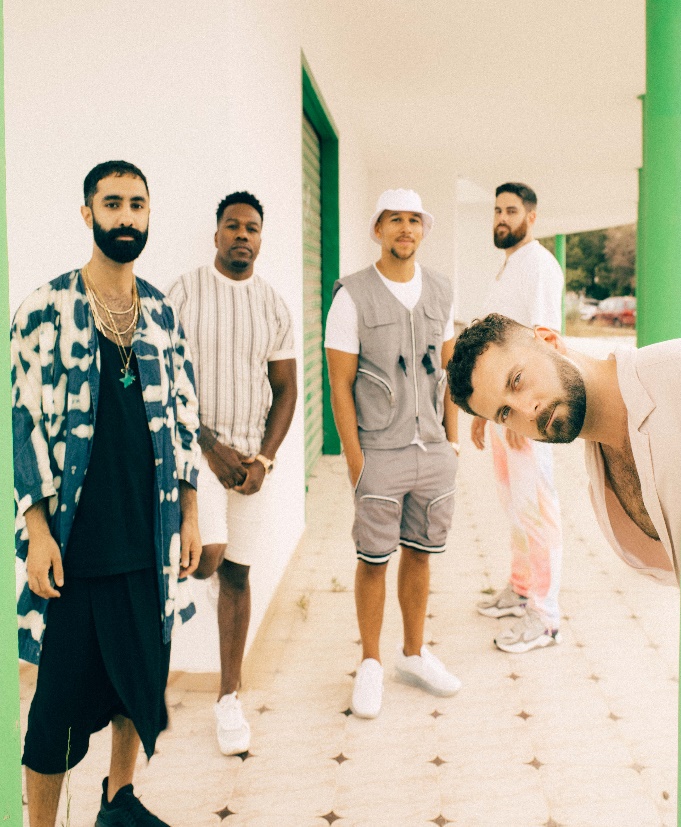 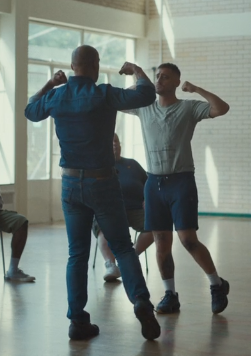 download hi-res images + artwork herePlatinum-selling UK collective Rudimental and Grammy nominated singer-songwriter, producer, and multi-instrumentalist Elderbrook have unveiled their highly-anticipated collaboration – “Something About You,” out today via Big Beat Records and joined by an inspirational official music video – watch here.Starring Michael Socha from HBO’s Chernobyl and the film This Is England, the video focuses on the important issue of mental health. Directed by Luke Davies (Rich The Kid, Jax Jones, Mabel) and showcasing an all-male group therapy session, the visual rails against notions of traditional masculinity, showing the beauty that can come from expressing emotions. Of their experience working with Elderbrook, Rudimental explained: “We have been big fans of Elderbrook’s vocals and production over the past few years so it’s amazing to finally come together on this track!” Elderbrook echoed this, saying “I’ve always loved the music and energy that Rudimental put out. This song wouldn’t have happened without them and has been amazing collaborating with them!”“Something About You” comes off Rudimental’s Distinction EP, also out today via Major Tom/Big Beat Records (buy/stream here; track list enclosed). The four-track dance focused EP includes previously released tracks “Sitigawana” ft. The Martinez Brothers and “Mean That Much” with Preditah ft. MORGAN.The multi-platinum group’s last album “Toast to Our Differences,” was released in January of this year and has gone on to amass over 1.2 Billion streams, marked by the smash hits “Sun Comes Up” ft. James Arthur and “These Days” ft. Jess Glynne, Macklemore & Dan Caplen. They will cap off the summer with a series of UK festival dates and live shows (itinerary below), following their residency earlier this summer in Ibiza. Elderbrook will also headline shows across Europe from September to October, before heading to North America the following month for a tour which will include stops at iconic venues such as Bowery Ballroom, The Troubadour, and more (full itinerary enclosed). For tickets and additional information, visit his website.Following his Grammy nomination in 2018 for the global smash “Cola” with Camelphat, Elderbrook has spent the past two years touring the globe (including runs with Rüfüs Du Sol, Jungle + Bonobo) and amassing millions of streams with his unique blend of innovative dance music and catchy leftfield pop. Most recently, he released “How Do You” featuring Diplo & Sofi Tukker, which was featured as BBC Radio 1 Annie Mac’s Hottest Record in the World. 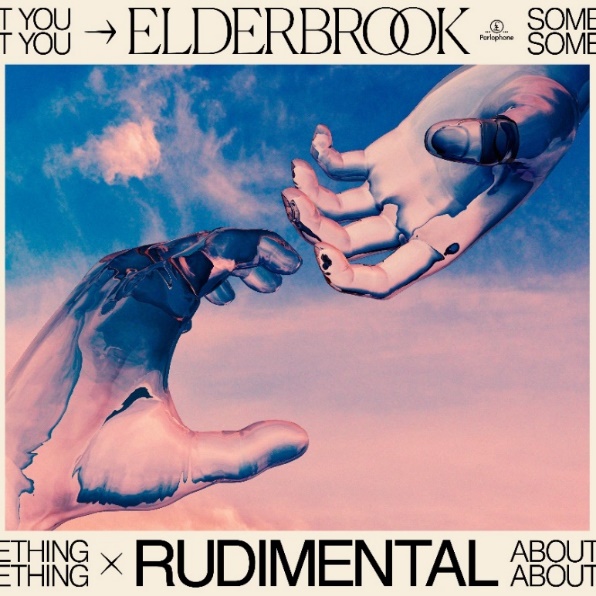 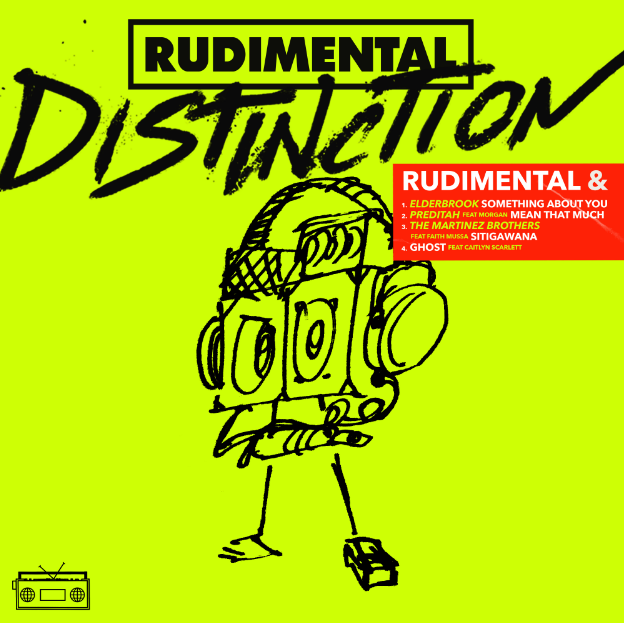 download hi-res images + artwork hereRUDIMENTAL – ‘DISTINCTION’ EP‘Sitigawana’ w/ The Martinez Brothers (ft. Faith Mussa)‘Mean That Much’ w/ Preditah (ft. MORGAN)‘Keeping Me Sober’ ft. Elderbrook‘Ghost’ ft. Caitlyn ScarlettRUDIMENTAL LIVE DATES08.23    Cipping Norton, UK	The Big Feastival 201908.24    Southsea, UK		Victorious Festival 201909.21    Surrey, UK		Wentworth ClubELDERBROOK LIVE DATES09.18   Hamburg, Germany	Reeperbahn Festival 201910.12   London, UK 		EartH (Hackney Arts Centre)10.31   Amsterdam, NL		Melkweg11.01   Berlin, DE		Saalchen11.02   Prague, CZ		Futurum11.04   Vienna, AT		Ottakringer Braurei11.05   Zurich, CH		Mascotte11.06   Munch, DE		Strom11.07   Paris, FR			Le 199911.15   Toronto, ON		Velvet Underground11.16   New York, NY		Bowery Ballroom11.17   Mexico City, MX		Autodromo Hermanos Rodriguez11.20   Boulder, CO		Fox Theatre11.22   San Francisco, CA	1015 Folson11.23   West Hollywood, CA	Troubadour11.24   San Diego, CA		QuartyardCONNECT WITH RUDIMENTALrudimental.co.uk 
FB : rudimental
Twitter : rudimental
Instagram : rudimental
Soundcloud : rudimentalCONNECT WITH ELDERBROOKhttps://www.elderbrookofficial.com/FB : elderbrookmusicTwitter : _elderbrookInstagram : _elderbrookSoundcloud : elderbrookPRESS INQUIRIES:Libby Kober | Libby.Kober@atlanticrecords.com